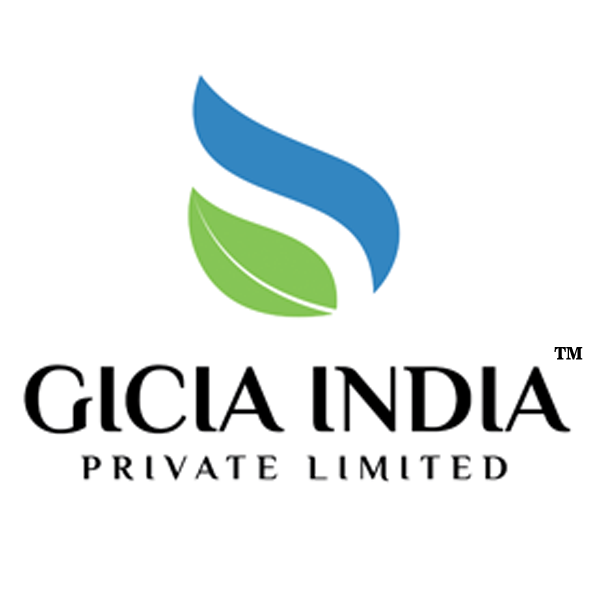 APPLICATION FORMLife Cycle AssessmentThe information provided in this Application will help GIPL to determine eligibility and scope of service. No charges will be incurred or work conducted until a Work Order is executed.Company Information:Brief Description:About Company:About the Product/Service you wish to seek LCA for:Choose Impact Category to include in Environmental Product Declaration (EPD)Please append or describe Process Flowchart of the product (s) in scope.Client Signature:       Please save and fill this application, and email to: lca@gicia.orgWe will be in touch as soon as possible.Thank you for choosing GIPL!1Company Name:1.1Address:1.1Address:1.1Address:1.1Primary Contact Person:1.2Designation:1.3Contact Number:1.4Email:1.5Website:Please indicate which type of service you are interested in:Please indicate which type of service you are interested in:Please indicate which type of service you are interested in:Environmental Product DeclarationWhole Building LCAEnvironmentally Preferable Product CertificationProduct Category Rule developmentLife Cycle Assessment EvaluationOther Service (please describe below)1Non-renewable resources (with and without energy content)2Renewable resources (with and without energy content)3Global warming (CO2 equivalents)4Ozone layer depletion (kg CFC equivalents)5Acidification (K mol Hydrogen ion)6Photochemical oxidant formation (kg ethane)7Eutrophication (kg O2)8Abiotic depletion potential – Elements (kg Sb eq.)9Abiotic depletion potential – Fossil fuels (MJ, net calorific value)10Water Scarcity Footprint (WSF) (m3 H2O eq)11Impacts of land use and land use change 